Volcanic and Magmatic 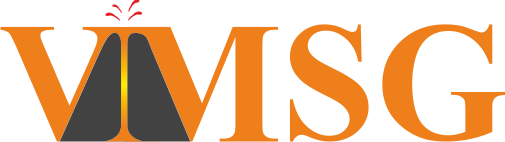 Studies Group Zeiss Postdoctoral Keynote Award NominationPlease refer to the guidance notes before completing this form.Supporting letter for the nomination (maximum length 2 pages)Please email to the VMSG Awards Officer emma.nicholson@ucl.ac.uk by 6 June 2023. Nominated PersonEmail address of nominated personEligibility declaration(please confirm that the nominated person meets the eligibility criteria outlined in the guidance notes)Yes/NoNominated research paper(full bibliographic details)NominatorSignatureDateCo-nominator(s) Signature(s)Date